EXERCICE N°1 :Qui sont les auteurs de cette Déclaration et à quelle date l'ont-ils promulguée ? Les auteurs de cette Déclaration sont les députés de l’Assemblée nationale. Ils l’ont promulguée le 26 août 1789.Par quel mot peut-on remplacer le mot "Nation" ? (article 3)  Le mot « Nation » peut être remplacé par celui de « citoyens ».Quelles sont les "distinctions sociales" mentionnées dans l'article 1 qui existaient en France avant la Révolution de 1789 ? Au nom de quel droit supprime-t-on ces distinctions ? Avant la Révolution de 1799, la société française était divisée en ordres (clergé, noblesse, tiers-état). Les 2 premiers ordres avaient des privilèges (ne pas payer d’impôt, par exemple). Ces ordres ont été supprimés au nom de l’égalité.Quel article accorde la liberté d'expression ? L’article 11 est celui qui accorde la liberté d’expression.Expliquer l'article 4 en s'appuyant sur un ou plusieurs exemples de la vie quotidienne. Cet article rappelle que nos libertés ont des limites. Dans le cas de la liberté d’expression, il n’est pas permis d’insulter les gens ni de dévoiler des informations sur leur vie privée. Dans le cas de la liberté de circulation, il n’est pas permis de rouler sans respecter des limitations de vitesse. Actuellement, au nom de la sécurité nationale et pour éviter la diffusion du coronavirus, le droit de circuler est quasiment suspendu.EXERCICE N°2 : Quels sont les 5 symboles républicains qui sont issus de la Révolution française ? Les 5 symboles républicains nés de la Révolution française sont le drapeau tricolore, Marianne, l’hymne de La Marseillaise, la devise « Liberté, égalité, fraternité » et la fête nationale du 14 juillet.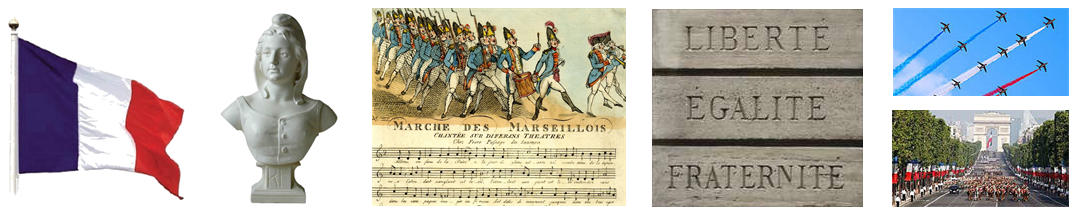 